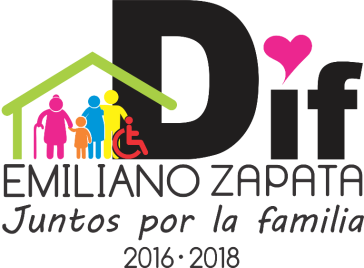 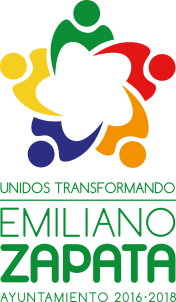 DIF MUNICIPAL DE EMILIANO ZAPATAEMILIANO ZAPATA, TABASCO2016 – 2018         SEGUNDO TRIMESTRE 3 PARTE(COORDINACION DE INAPAM)Durante el segundo trimestre de este 2018 la Coordinación de INAPAM hizo entrega de 100 credenciales a los adultos mayores de Emiliano Zapata, esto con la finalidad de que ellos puedan gozar de los beneficios que otorga esta tarjeta como son descuentos en medicamentos en diversas farmacias a nivel local o nacional, igual le otorga un descuento permanente hasta de un 50% en boletos de autobús, transportes urbanos, en algunas aerolíneas, hospitales, restaurantes, por mencionar algunos.También brindamos el apoyo de credencialización a distintas comunidades del municipio mediante nuestro modulo permanente, así como también brindamos el apoyo a estados vecinos con este programa de credencialización.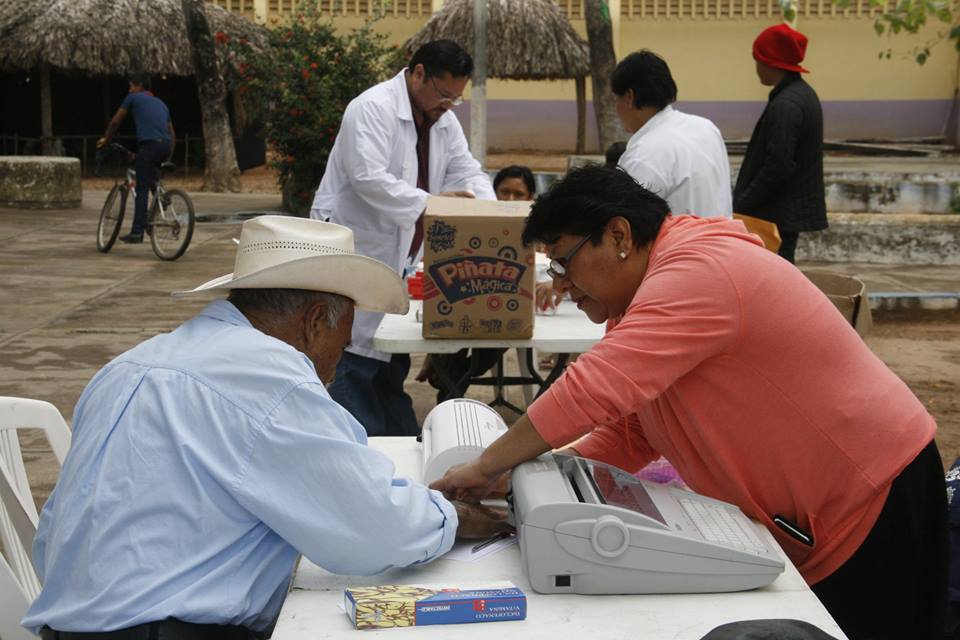 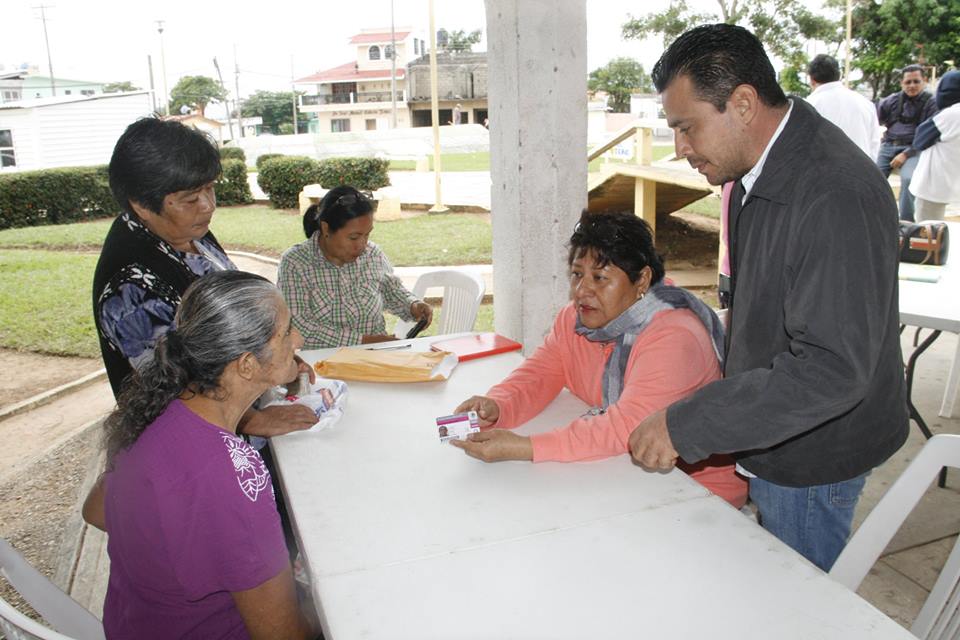 Cada mes esta coordinación apoya al programa de entrega de despensas “Mas por Ti” entregando mensualmente 93 despensas en la colonia Heberto Cabrera a personas de la tercera edad y discapacitadas.Se vincularon 5 adultos mayores en el programa de empacadores voluntarios gracias al convenio de colaboración firmado entre esta coordinación y la empresa Súper Che, que tiene como compromiso seguir haciendo sentir útiles a nuestros adultos mayores.Se gestionó un curso de autoempleo dirigido a personas de la tercera edad y con alguna discapacidad, dicho curso tiene como misión enseñar a nuestros adultos mayores a desarrollar algún oficio para que desde sus casas puedan trabajar y así contribuir con el gasto familiar, cabe mencionar que al finalizar estos cursos a cada uno de los participantes se les otorga una beca económica para que ellos puedan comprar sus insumos y trabajar desde sus hogares con la actividad aprendida.COORDINACION DE P A N N A RLa Coordinación de PANNAR durante este trimestre realizó diversas actividades y/o pláticas en la cabecera municipal y sus comunidades, donde se abordaron las siguientes temáticas, sobre: Crianza positiva, Violencia de género, valores, Agresión escolar (Bullying)La platicas y diversas actividades fueron dirigidas a población estudiantil (PREESCOLAR Y PRIMARIA) y padres de familias de nuestro municipio.Las escuelas donde se realizaron las diversas actividades son:JARDIN DE NIÑOS: 13 DE SEPTIEMBRE.JARDIN DE NIÑOS: VICTORIA CABRERA.JARDIN DE NIÑOS: NICASIA OCAMPO JIMENEZESC. PRIMARIA CONSTITUCION 1857 (SECC. POCHOTE)ESC. PRIMARIA HORACIO JIMENEZ.ESC. PRIMARIA ASOCIACION GANADERA LOCAL.Se trabajo con diversos grupos de padres de familia del J.N. 13 De Septiembre, J.N. Nicasia Ocampo Jiménez, J.N. Victoria Cabrera pláticas como: “violencia de género”. temas que son base importante en la prevención contra la violencia familiar y social, que nos guían en el fomento a una convivencia integra, sana, que dirigen en la formación humana para consolidar hombres y mujeres de bien para la sociedad en que se vive.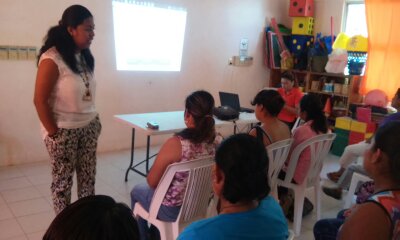 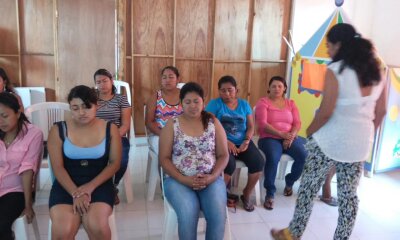 Se trabajó con diversos grupos de alumnos y padres de familia de la esc. primaria rural Constitución 1857 pláticas como: “crianza positiva, violencia de género y bullyng”. Temas que son base importante en la prevención contra la violencia escolar, familiar y social, que nos guían en el fomento a una convivencia integra, sana, que dirigen en la formación humana para consolidar hombres y mujeres de bien para la sociedad en que se vive.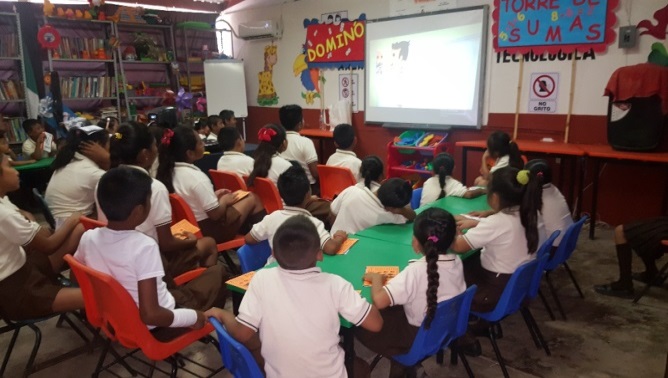 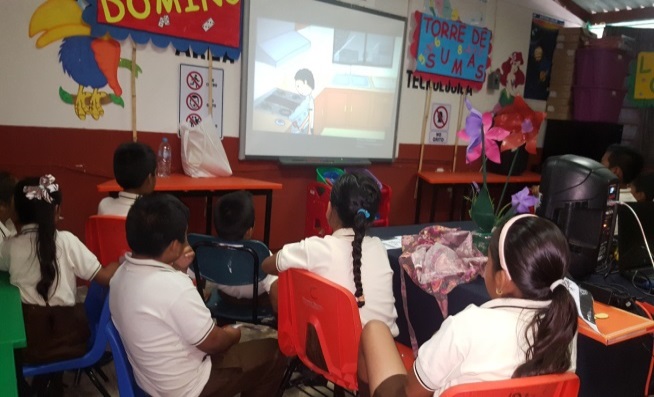 Se trabajó con alumnos y padres de familia de la Esc. Primaria Horacio Jimenez “crianza positiva y bullinng” en el fomento a una convivencia integra, sana, unida, y que nos dirije en la formación humana para así consolidar hombres y mujeres de bien para la sociedad en que se vive.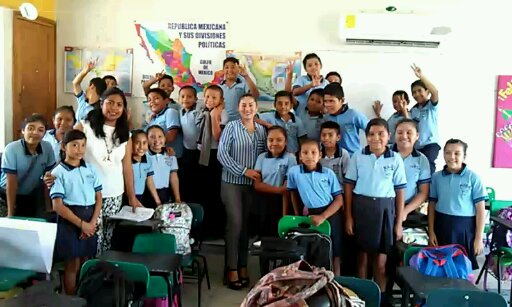 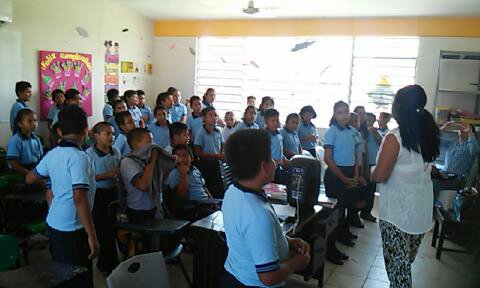 Se trabajó con diversos grupos de alumnos y padres de familia de la esc. primaria “Asociación Ganadera Local” pláticas como: “violencia de género”. Temas que son base importante en la prevencion contra la violencia escolar, familiar y social, que nos oriente en el fomento a una convivencia integra, sana, que guíen en la formación humana, para así consolidar hombres y mujeres de bien para la sociedad en que se vive.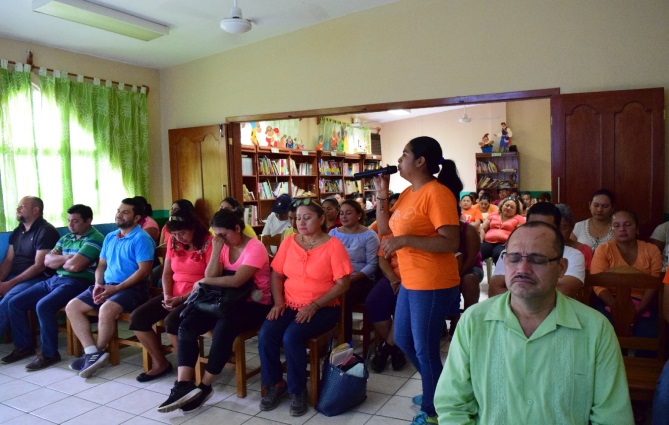 En lo que va este segundo trimestre del año 2018 la coordinación de PANNAR se realizaron con éxito las siguientes actividades:Total de pláticas:      21Total, de hombres: 166Total, de mujeres:  334   Total, de población general beneficiada: 500PSIC. ALFINGUER DARIO MENDOZA MORENO.COORDINADOR DE PANNAR GUARDERIA MUNICIPAL (CAIC)LISTA DE NIÑOS(AS) Y  MADRES TRABAJADORAS BENEFICIADAS MENSUALMENTE CON EL SERVICIO DE   LA GUARDERIA MUNICIPAL:           NIÑO (A)                                                                       MAMA1.- Ángeles Jiménez Ordoñez  García                                     Gabriela García Gutiérrez2.- Carlos Ovidio Cabrera Sánchez                                           Kenia Sánchez Díaz     3.- José Alejandro Morales Laínez                                            Doris Laínez Aguilar  4.- Alexander Josué Montilla Solórzano                                  Antonia Montilla Solórzano5.-Angel Santiago Pérez  Rodríguez                                          Likzay Rodríguez Mosqueda 6.- Aitana Ferrer Castro                                                              Rosa Ma. Castro Larraga7.- Cristina Guadalupe Barrientos Cabrera                             Rosa Cabrera López8.- Matías José Palomeque Ramírez                                         Damaris Ramírez Silva    9.- Victoria Elizabeth Ramón Sánchez                                       Joselyn Victoria Sánchez10.- Abiel Felipe Acosta Torres                                                   Lucia Torres Ballina  11.- Axel Antonio Pérez  Ángel                                                    Adela Ángel Alejo  12.- Mauricio Zavala Gómez                                                        Evangelina Gómez Mandujano13.- Bryan José Sibaja Carrillo                                                     Magda Carrillo Gómez14.- Sophia Sherlyn Bautista Vargas                                           Julia Vargas López15.- Isis Estephania Cerino Mejía                                               Adriana Mejía Sarao  16.-Rene Esaú Elías Navarro                                                        Yunuen Edith Elías Navarro 17.-Jorge Ovando Jiménez                                                           Adriana Jiménez Govea18.- Rufino Genaro López Villalobos                                          Alejandrina Villalobos M.19.- Carlos Matías Ramírez Altamirano                                     Anahí Altamirano Govea 20.- Alfredo Arturo Cabrera Méndez                                         Wendolyn Méndez Puentes 21.- Luis Mateo Romero Pech                                                     Berenice Pech Cruz22.- Juan Abel Becerril Correa                                                   Dolores Correa Conde 23.- Alejandra Pérez  Perez                                                       Omaira Perez Cruz24.- Tomas Santiago Ocaña Alamilla                                        Manuela Alamilla Sala25.- Liliana Gomez Zarate                                                           Liliana Zarate Pech26.- Aminadad Perez Espinoza                                                   Loruhana Espinoza Cadena27.- Pablo Alejandro Ara Arcos                                                  Nury Arcos de la Cruz      28.- Ximena Sánchez García                                                        Guadalupe Sánchez García29.- Luis Eduardo García Moreno                                              Ivon Moreno Jiménez30.- Lucio Galván García                                                              Luisa García Pech   31.- Denisse Rafaela Marín Heredia                                          Lizbeth Heredia Perez 32.- Ricardo Andrés Romero Lastra                                           Sara Victoria Lastra Cabrera   33.- Elissa Beatriz Hernandez Aque                                           Guadalupe Aque Metelin34.- Iván Mateo Nandayapa Vásquez                                        Yolanda Vásquez Moreno    35.- Andrés Jazziel Solano Mendoza                                          Paola Mendoza Nieto  36.- Elsa Daniela Orozco Aguilar                                                 María Elsa Aguilar Garrido  37.- Ximena Flores Perez                                                              Dulce María Perez Landero   38.- Ma. Valeria Metelin Perez                                                    Jasseny Perez  Perez39.- Elena Guadalupe Sánchez Jiménez                                     Leyla Sánchez Jiménez   40.-Andres Perez Sánchez                                                            Jesica Sánchez Gutiérrez41.- Pedro Josué Valenzuela López                                            María A. López  López     42.- Regina Zapata Martínez                                                        Telma Martínez Perez  43.- Luis Antonio Bautista Carabeo                                             Liliana Carabeo Aguilar 44.-Elena Ordorica Diez Gutiérrez                                               Perla Diez Gutiérrez Pavón45.- Héctor Eduardo García Camacho                                         Samanta Camacho Ortiz    46.- Ana Ailyn López Ruiz                                                               Amairany Ruiz Núñez47.- Emiliano Cabrera Díaz                                                             Yarai Díaz Pena  48.- Sammara Díaz Ramírez                                                           Osmara Ramírez López49.- Silvana Acosta Cabrera                                                           Jennifer Cabrera Farías50.- Valeria José González Perez                                                  Zoila Perez Centeno  51.- Nelly Elba Aguilar Méndez                                                     Angélica María Méndez Romero 52.- Diego Miguel Jiménez López                                                 Cristel López Bertolini                                      ALIMENTACIONLa guardería municipal dio alimentación en:ABRIL 52 niños(as)MAYO 52 niños(as)JUNIO 52 niños(as)Proporcionando durante el segundo trimestre del 20183, 060  desayunos3,060 colaciones3,060 almuerzosBeneficiando a 52 madres trabajadoras de E. Zapata Tab.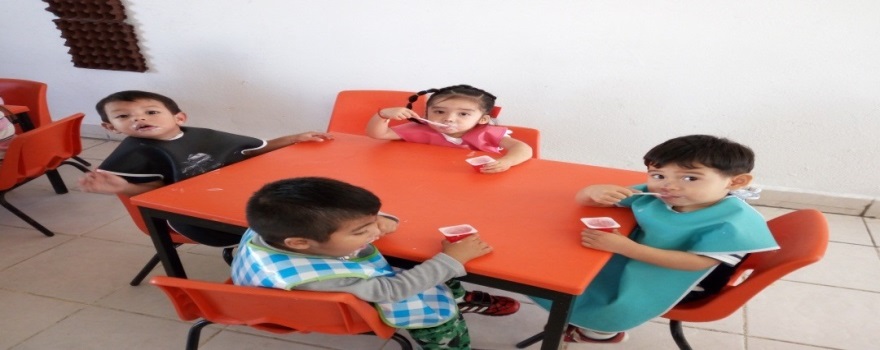 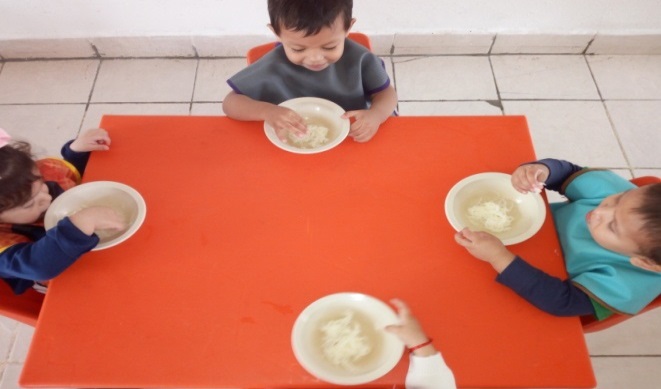 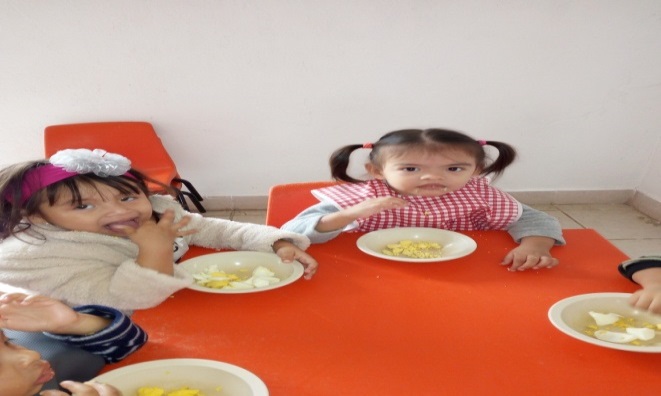 ACTIVIDADES DIARIAS EN CAICEn CAIC diariamente se realizan las siguientes actividades con los niños y niñas:Filtro de entrada ( se revisa que los niños y niñas lleguen limpios, sanos y sin ningún golpe)Activación física ( los pequeños hacen una rutina de ejercicios y baile)Lavado de dientes ( después de cada comida )Lavado de manos ( antes de cada comida )Siesta (los niños duermen 1 hr. Al día )Filtro de salida ( se entregan los niños y niñas en buen estado de salud física, limpios y felices )Actividades educativas AlimentaciónACTIVIDADES DEL MES DE ABRILDurante el mes de abril  del 2018  los niños y niñas del CAIC realizaron diversas  actividades con plastilina, pinturas, crayolas, cartón, etc. Con el fin de aprender y reforzar los colores (rojo, amarillo, azul y verde).Se trabajó  ubicación espacial con los niños de aula 2.Se hicieron actividades semanales de estimulación y recreación en el jardín, donde los niños y niñas del CIAC, con juegos, canciones, circuitos de obstáculos, etc. Se divierten y al mismo tiempo aprende y estimulan sus sentidos.El día 30 de abril  se celebró el día del niño.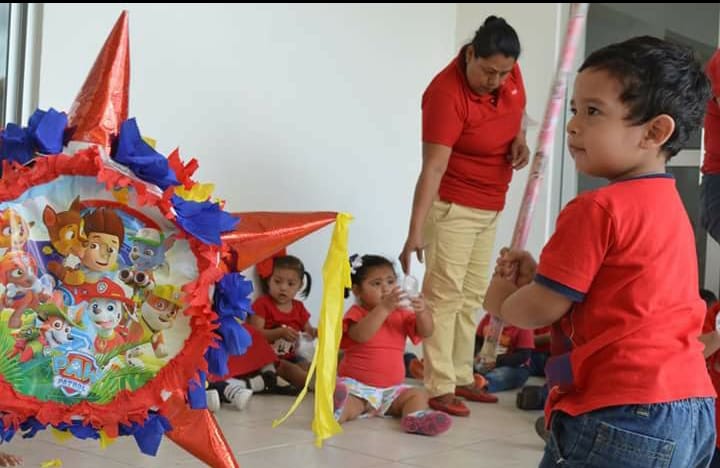 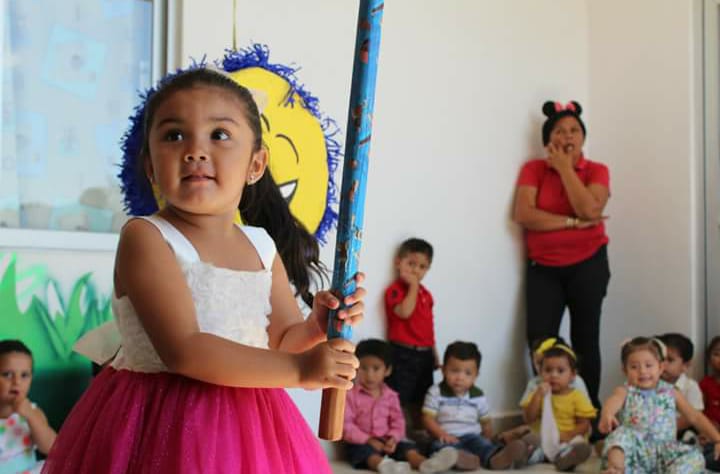 ACTIVIDADES REALIZADAS EN EL MES DE MAYO   CELEBRACIÓN DEL DIA DE LAS MADRES El 9 de mayo se realizó un desayuno en honor a las mamas, donde los niños les entregaron los regalos que realizaron junto con las maestras. El 10 de mayo los niños del CAIC participaron en el homenaje a la madre realizado por el H. AYUNTAMIENTO EMILIANO ZAPATA TABASCO.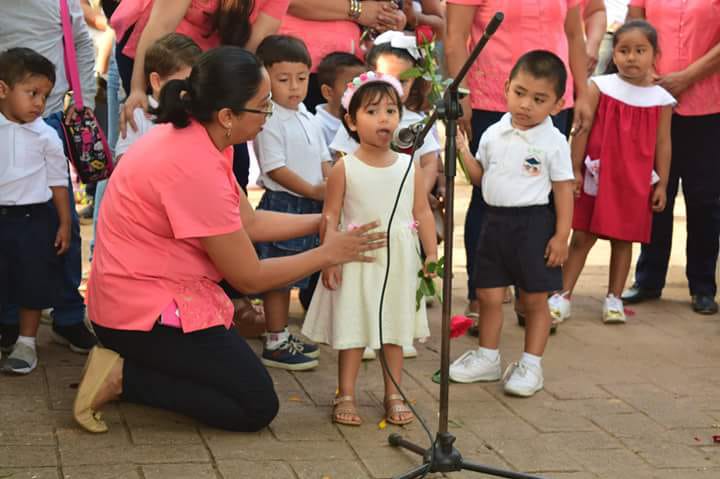 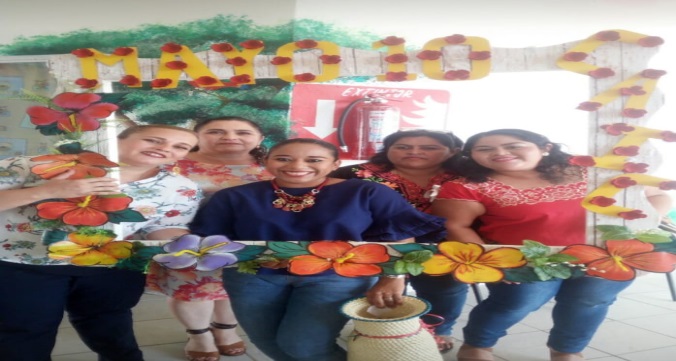                                ACTIVIDADES DEL MES DE JUNIOCelebración del día del padre con un convivio deportivo.El día 15 de junio los niños del CAIC celebraron el día del padre con un convivio deportivo, donde los padres se divirtieron e interactuaron con sus hijos.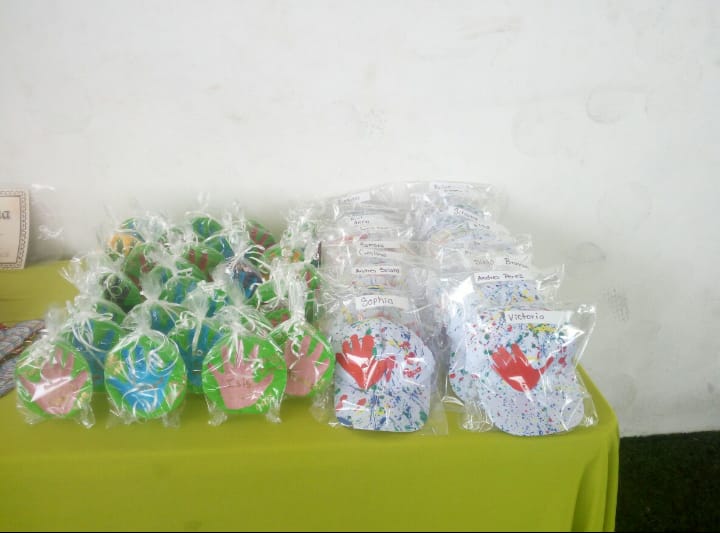 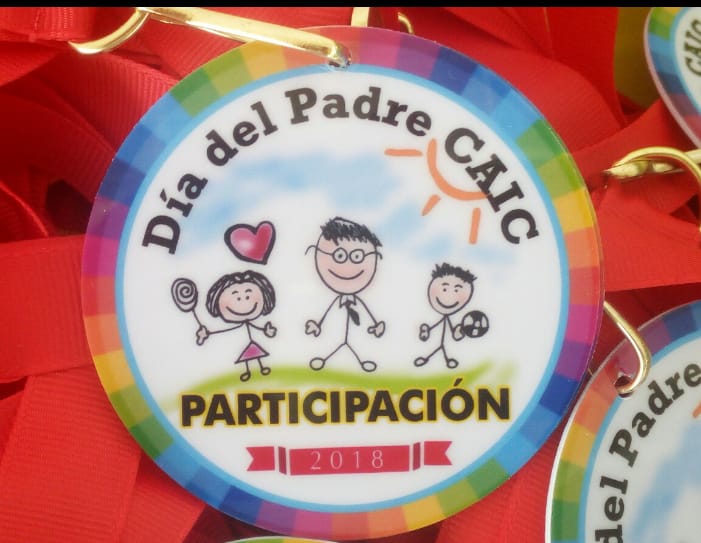 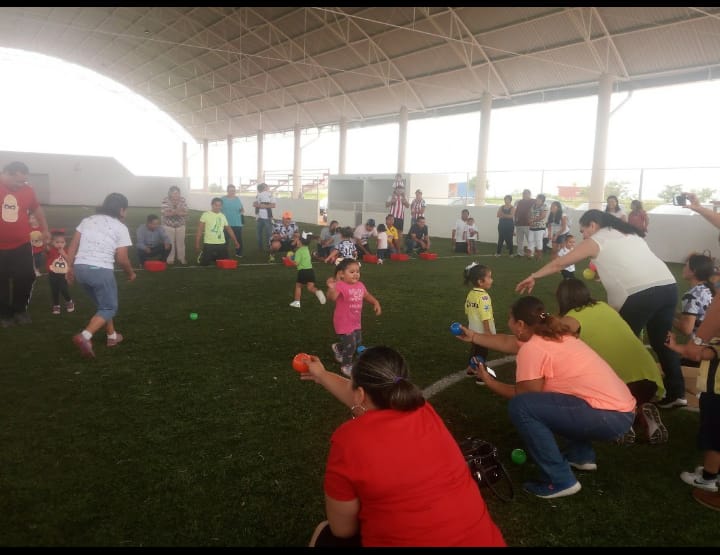 PRODEMFA)REGISTRO PSICOLÓGICO (PRODEMFA)LIC. ZOILA DEL CARMEN PÉREZ ZENTENO VISITAS Y ESTUDIOS SOCIOECONÓMICOS (PRODEMFA)  TEC. BEGONIA DEL CARMEN CRUZ CHABLECOORDINACION DE DESAYUNOS ESCOLARESACTIVIDADES REALIZADAS EN 25 JARDINES DE NIÑOS Y 26 PRIMARIAS, DE 18 COLONIAS Y COMUNIDADES QUE CONFORMAN AL MUNICIPIO DE EMILIANO ZAPATA. 132 VISITAS DE ASESORÍAS36 ASESORIAS  A COMITÉ28 CAPACITACION Y DEMOSTRACION (VARIEDADES DE PLATILLOS) 16 REUNIONES CON PADRES DE FAMILIAS96 CARTELES INFORMATIVOS18 PLATICAS ENFERMEDADES TRANSMITIDA POR ALIMENTOS 18 PLATICAS HIGIENE EN LOS ALIMENTOS18 PLATICAS DEL PLATO DEL BIEN COMER18 PLATICAS PASOS PARA REALIZAR UN HUERTO ESCOLAR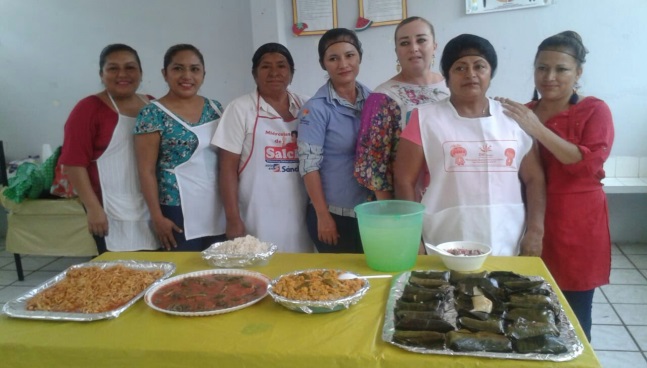 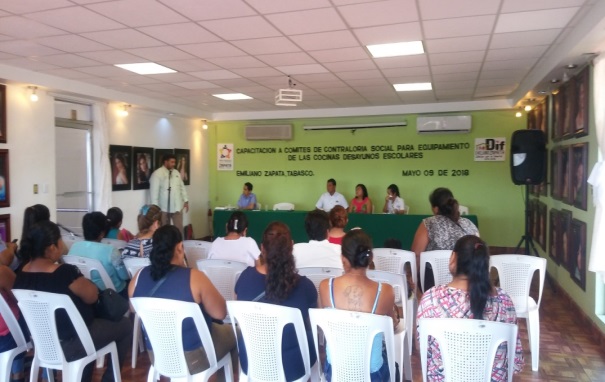 MENSUAL ENTREGA DE LECHE Y DESPENSA POR LANCHABENEFIANDO A 186 NIÑOSEJ. EMILIANO ZAPATA SECC. POCHOTEJN. LEOPOLDINA AZCUAGAPRIM. CONSTITUCION DE 1857EJ. EMILIANO ZAPATA SECC. AVISPEROJN. CONAFE	PRIM. EMILIANO ZAPATA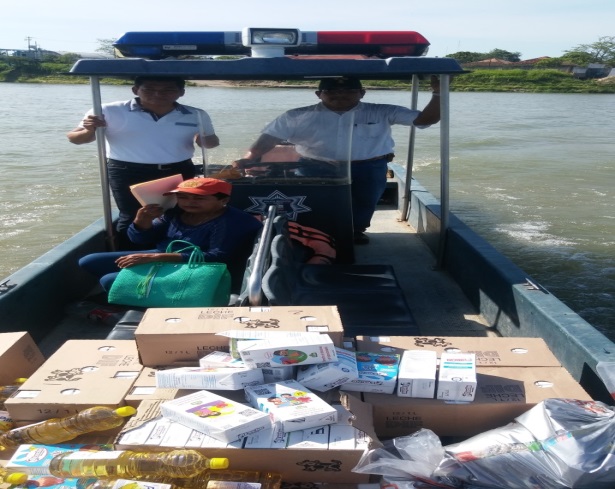 EVENTOS ESPECIALES REALIZADOS TEATRO GUIÑOL3 CAPACITACION  A 235 NIÑOS Y PADRES DE FAMILIAS PARA TENER UNA BUENA ALIMENTACIÓN. MEDIANTES OBRAS TEATRALES DE TITERES 	COL. EL CERRITO JN. AIDA PUJOL TOBILLA POB. CHACAMAJN. BLANCAS MARIPOSASPOB. GREGORIO MENDEZ JN. ROSALIA AGUILAR GARCIA DATOS GENERALES DE LOS BENEFICIADOS MENSUALES:920 NIÑOS962 NIÑAS1882 TOTAL DE NIÑOS 1587 MAMAS BENEFICIADAS7528 LITROS DE LECHE DISTRIBUIDOS 188 PAQUETES ALIMENTARIOS (DESPENSAS)2 ESCUELAS VESPERTINA13 ESCUELAS FUSIONADAS 18 COMUNIDADES ATENDIDAS25 JARDINES DE NIÑOS 26 PRIMARIAS ATENDIDA51 TOTAL DE ESTABLECIMIENTOS ATENDIDOSCOORDINACION DE LA CASA DEL DIABETICOAPOYOS Y SERVICIOS BRINDADO A LOS PACIENTES CON PROBLEMAS DE DIABETES  Y PUBLICO EN GENERAL 61   SIGNOS VITALES (TOMA DE PRESION) 	141 CONTROL DE GLUCOSA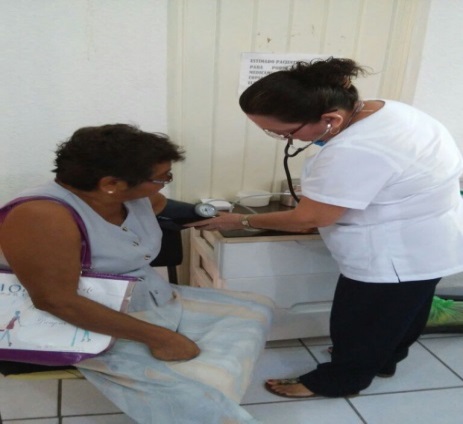 65   CONSULTAS MEDICAS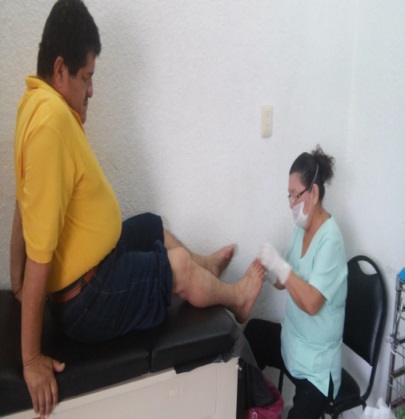 284 CURACIONES3      INYECCIONES53   OZONO TERAPIA13   OZONO OPTICO10   RETIRO DE PUNTOS QUIRURGICOS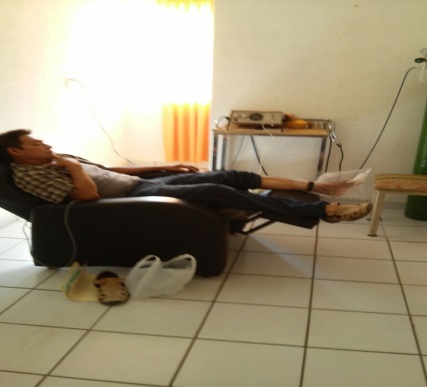 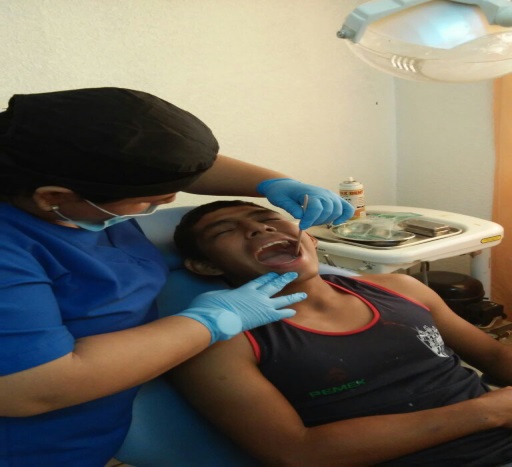 114 SERVICIOS DENTAL513 CONSULTAS DE CONTROL VENERIO 216 CERTIFICADOS MEDICOS ATENCIÓN Y ASESORÍAS JURÍDICAS (PRODEMFA)ATENCIÓN Y ASESORÍAS JURÍDICAS (PRODEMFA)30 ASESORÍAS DE PENSIÓN ALIMENTICIA25 SEPARACIONES 15 ACTAS DE ATENCIÓNES Y CUIDADOS 5 CONCILIACIONES 2 ACTAS COMPROMISOABRIL 25 ASESORÍAS DE PENSIÓN ALIMENTICIA12 SEPARACIONES 15 ACTAS DE ATENCIÓNES Y CUIDADOS 4 CONCILIACIONES 3 ACTAS COMPROMISOMAYO32 ASESORÍAS DE PENSIÓN ALIMENTICIA18 SEPARACIONES 10 ACTAS DE ATENCIÓNES Y CUIDADOS 0 CONCILIACIONES 1  ACTAS COMPROMISOJUNIO-VALORACIONES PSICOLÓGICAS- -VALORACIONES PSICOLÓGICAS- 21 VALORACIONES PSICOLÓGICAS 13 TERAPIAS CON PROBLEMAS FAMILIARES 23  VALORACIONES SOLICITADAS POR EL JUZGADO DEL MUNICIPIO JUICIO DE GUARDA Y CUSTODIA ABRIL15 VALORACIONES PSICOLÓGICAS CON PROBLEMAS CONDUCTUALES 6 TERAPIAS DE PAREJA MAYO16 VALORACIONES PSICOLÓGICAS 9 TERAPIAS DE PAREJAS 14 VALORACIONES A MENORES CON PROBLEMAS DE CONDUCTAS Y FAMILIARES 15 VALORACIONES SOLICITADAS POR EL JUZGADO DEL MUNICIPIO JUICIO DE GUARDA Y CUSTODIAJUNIOVISITAS Y ESTUDIOS SOCIOECONÓMICOSVISITAS Y ESTUDIOS SOCIOECONÓMICOS20  VISITAS ESTUDIOS SOCIOECONÓMICOSABRIL16  ESTUDIOS SOCIOECONÓMICOSMAYO23  VISITAS SOCIOECONÓMICOSJUNIO